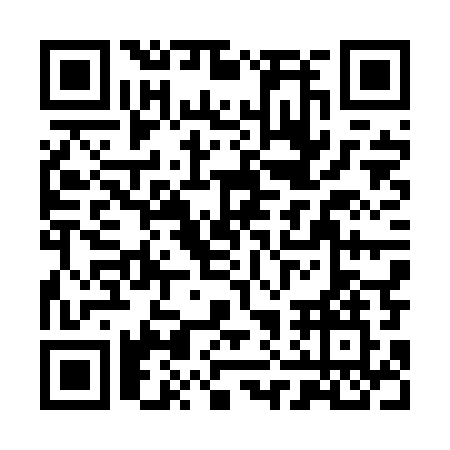 Prayer times for Szczepanki Nowa Wies, PolandMon 1 Apr 2024 - Tue 30 Apr 2024High Latitude Method: Angle Based RulePrayer Calculation Method: Muslim World LeagueAsar Calculation Method: HanafiPrayer times provided by https://www.salahtimes.comDateDayFajrSunriseDhuhrAsrMaghribIsha1Mon4:066:1012:415:077:129:092Tue4:036:0812:405:087:149:113Wed4:006:0512:405:107:169:134Thu3:576:0312:405:117:189:165Fri3:546:0112:405:127:209:186Sat3:515:5812:395:147:219:217Sun3:485:5612:395:157:239:238Mon3:455:5412:395:167:259:269Tue3:415:5112:385:177:279:2810Wed3:385:4912:385:197:299:3111Thu3:355:4712:385:207:309:3412Fri3:325:4412:385:217:329:3613Sat3:285:4212:375:227:349:3914Sun3:255:4012:375:247:369:4215Mon3:225:3712:375:257:379:4416Tue3:185:3512:375:267:399:4717Wed3:155:3312:365:277:419:5018Thu3:115:3112:365:287:439:5319Fri3:085:2912:365:297:459:5620Sat3:045:2612:365:317:469:5921Sun3:015:2412:365:327:4810:0222Mon2:575:2212:355:337:5010:0523Tue2:535:2012:355:347:5210:0824Wed2:495:1812:355:357:5310:1125Thu2:465:1612:355:367:5510:1426Fri2:425:1312:355:377:5710:1827Sat2:385:1112:355:397:5910:2128Sun2:345:0912:345:408:0010:2429Mon2:305:0712:345:418:0210:2830Tue2:265:0512:345:428:0410:31